REGULAR MEETING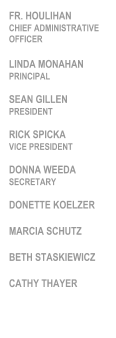 Tuesday, June 11,20197:00 PMSchool LibraryAGENDA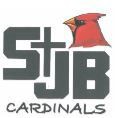 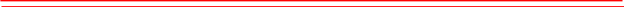 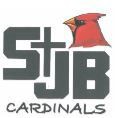 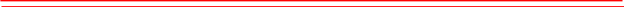 Call to Order and Opening PrayerReading and Approval of Minutes from Last MeetingChief Administrative Officer’s ReportPrincipal’s ReportEnrollment numbersStaffingParish CouncilOld BusinessSWOT AnalysisReview Process and ObjectiveSet Date and Time for SWOT meeting New BusinessAdjournment and Closing Prayer